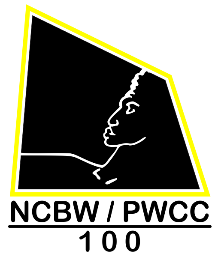 “Remember, It Is Not About Me…..It Is About The Mission!”NCBW/PWCC Chapter MeetingAGENDAFirst Mount Zion Baptist Church16622 Dumfries RoadDumfries, VA  22025Monday, September 17, 2018 – 7:00pmI.	Presiding………………………………………………Dr. Alice H. HowardII.	Invocation………………………………………..........Rev. Valena MetcalfeIII.	PLEDGE:  “I do solemnly pledge myself to support the goals and mission of the National Coalition of 100 Black Women, Inc./Prince William County Chapter, Inc. I will promise, to the best of my ability, to sustain the legacy of our organization.”IV.	Meet & Greet, Celebrate Birthdays, & Sisters Who Need Prayer ….Ms. Natahlia BishopV.	Correspondence……………………………Mrs. Wanda Jackson-WeldonVI.	Report From Nominating Committee……...Dr. Renee Chinn, Chairperson,Ms. Tracey Bozwell, Mrs. Dolly Bowden,Ms. Lisa Turner, & Ms. Linda YoungVII. Election Chair Distribution Of Ballots………..Mrs. Denise Frederick &Committee, Mrs. Joyce Peterson, & Ms. Bernice VaughnVIII. Teller Chair & Committee Tally Of Votes…..Mrs. Laleatha Goode-Wallace& Committee, Mrs. Malinda Spencer, Ms. Marilyn Sykes, Mrs. Latoria Jennings, Ms. Kelly Woodall, & Ms. Erma RichardsonIX.    Minutes From the Chapter Meetings….……………Mrs. Irish Amos-Currya.	June 18, 2018 Chapter Meetingb.	Special Executive Committee X.	Reports From the Financial Secretary………………Ms. Raven Andrewsa.	July & Aug Operating Report 2018b.	July & Aug Program Report 2018XI.	Reports From the Treasurer…………………….Ms. Kimmonique Adamsa.	July & Aug Operating Budget Report 2018b.	July & Aug Program Budget Report 2018c.	Approval Of the 2018-2019 BudgetsXII.	Reports From 1st Vice President……………….Ms. Shelia D. Colemana.	Political Action Report…………………..……..Ms. Sharon Stoneb.	Courageous Generational Women’s Award Program…………Mrs. Cynthia R. BrownXIII. 	Report From 2nd Vice President…………………Mrs. Mary R. Lively, Chapter Gala, Saturday, November 10, 2018…………..Mrs. Roxie B. Curtis,Chair, and Mrs. Sakinah Franklin, Co-Chair, Dr. Marvette Thomas & All ChairpersonsXIV.	Reports From 3rd Vice President…………………….Mrs. Connie AndrewsDues For Month of September 1, 2018 is $225.00Membership StatusThoughts & PrayersEnd-of-Year Annual ReportAnnual Membership Report – Due to National on or Before October 1, 2018Approval of Sisters Requesting Leave of Absence (4)Approval of Sisters Requesting Reinstatement (3)XV.	Reports From the President President……………Dr. Alice H. Howarda.	R.A.P. Kick-off At Graham Park Middle School, Thursday, Sept. 20, 2018. Coalition Sisters are Invited to Attend b.	National President’s Circle Reportc.	National President’s Visit to NCBW/PWCC is on Saturday, November 10, 2018d. 	Mental Health Initiative……………………………….. Dr. Renee` Chinne. 	Prince William Living – Giving Back Awardf. 	First CAB – Mental Health Kick-Off Meeting at First Mount Zion Baptist Church is on Tuesday, September 25, 2018 at 7:00pm. Please Come Out and Support the Kick-Off.g. 	Transition – Old Administration to the New Administration – October 2018h. 	Tenacious 17XVI.	Results of Election of New Officers……………….Mrs. Denise Frederick &Mrs. Laleatha Goode-WallaceXVII.	Newly Elected President Acceptance Comments………..XVIII. Passing the Gavel to the New PresidentXIV. 	  AnnouncementsXV.	 BenedictionNote:	Next Chapter Meeting is Monday, October 15, 2018 at First Mount Zion Baptist Church at 7:00pm